https://doi.org/10.1007/s11062-007-0059-9https://link.springer.com/article/10.1007/s11062-007-0059-9Published: July 2007Effect of B1 hypovitaminosis on the efficacy of neuromuscular transmission in the murine diaphragmA. V. Romanenko & S. E. Shepelev Neurophysiology  volume 39, pages 366–368 (2007) AbstractIn mice kept on a diet with no vitamin B1, the total content of thiamine in the brain decreased, and muscle contractions evoked by stimulation of the nerve in phrenico-diaphragmatic preparations obtained from such animals became weaker. The measurements were performed in Krebs solution with a decreased content of Ca2+ and increased concentration of Mg2+; values of the developed force were normalized with respect to those in normal Krebs solution. Thus, B1 hypovitaminosis results in a decrease in the efficacy of neuromuscular synaptic transmission. Some neurological symptoms typical of a deficiency of vitamin B1 in the organism can be related to this effect.Author informationAuthors and AffiliationsMinistry of Public Health of Ukraine, Bogomolets National Medical University, Kyiv, UkraineA. V. Romanenko & S. E. ShepelevCorresponding authorCorrespondence to A. V. Romanenko.About this articleCite this articleRomanenko, A.V., Shepelev, S.E. Effect of B1 hypovitaminosis on the efficacy of neuromuscular transmission in the murine diaphragm. Neurophysiology 39, 366–368 (2007). https://doi.org/10.1007/s11062-007-0059-9Download citationIssue Date July 2007DOIhttps://doi.org/10.1007/s11062-007-0059-9Keywordsthiaminedeficiency of vitamin B1neuromuscular synaptic transmission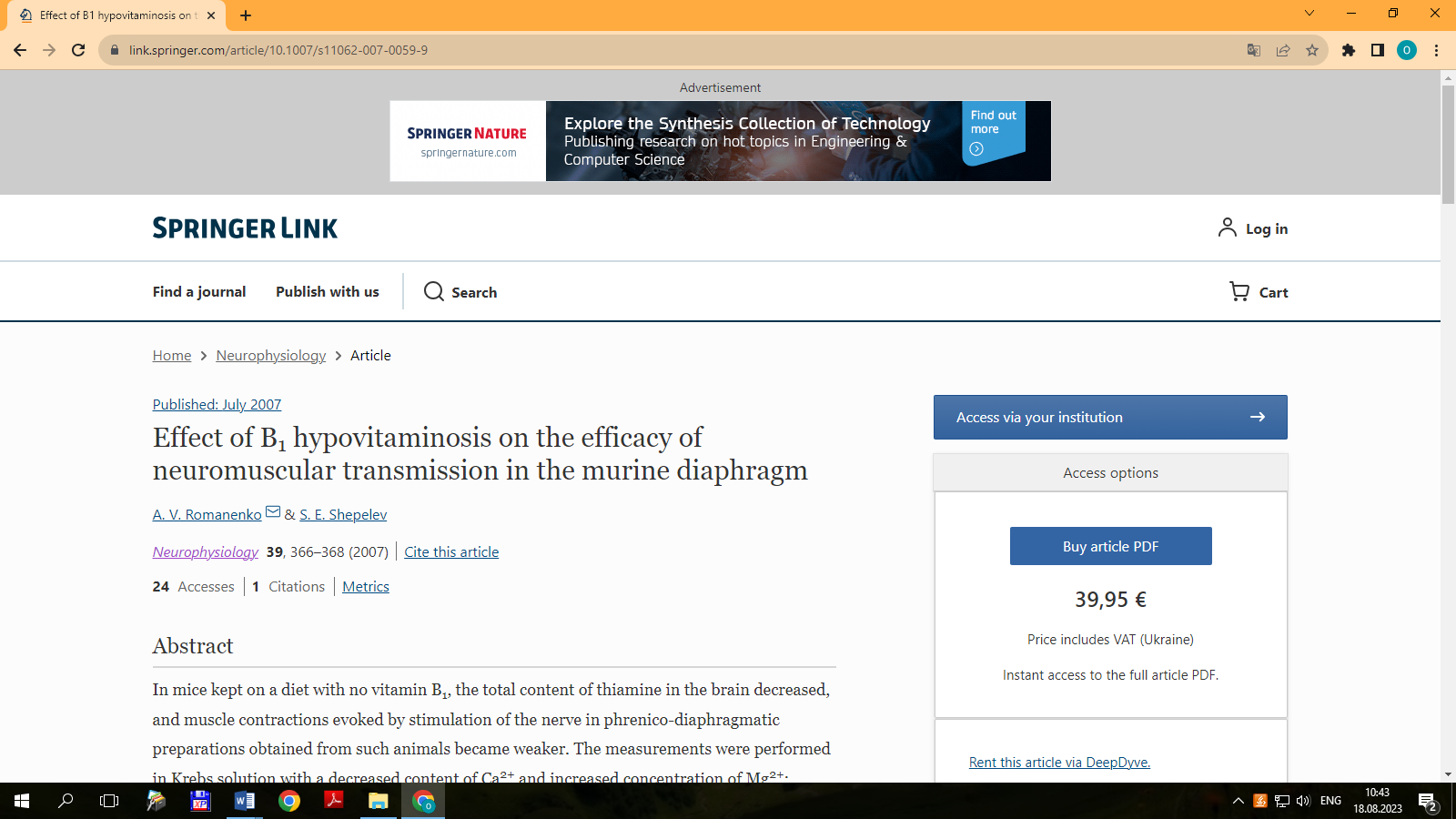 